BOARD OF TRUSTEES FOR THE 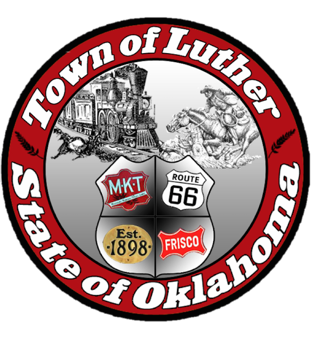 TOWN OF LUTHER LPWA REGULAR MEETING AGENDAMINUTESIn accordance with the Open Meeting Act, Section 311, The Town of Luther, County of Oklahoma, 119 S. Main Street, hereby calls a Luther Public Works Authority Meeting of the Luther Board of Trustees, Tuesday, March 13, 2018 at 7:00 p.m. at The Luther Community Building, 18120 East Hogback Road, Luther, OK 73054.Call to order.Roll call.All present including new member L. Jackson.Determination of a quorum… YesApproval of the minutes for the following meeting(s), February 13, 2018 LPWA Meeting, as prepared by the Town Clerk/Treasurer and subject to additions or corrections by the Board of Trustees.Motion to approve as written: J. Roach… 2nd: P. Cavin… unanimous yes vote.Report of the Treasurer.Motion to approve as written: J. White… 2nd: L. Jackson… unanimous yes vote.Review of claims.Motion to approve as written: J. White… 2nd: J. Roach… unanimous yes vote.Trustee Comments.Trustee Four (Jason Roach) Consideration, discussion and possible action to approve repairs to the sewer jetter at an estimated cost of $10,617.86.Motion to approve as written: J. Roach… 2nd: J. White… unanimous yes vote.New Business: In accordance with the Open Meeting Act, Title 25 O.S. 311.A.9, new business is defined as any matter not known about or which could not have been reasonably foreseen prior to the time of posting the agenda.Motion to approve software update for the utility billing as it pertains to the new water meters, for the rest of this fiscal year and the following fiscal year ending June 30, 2019 at a cost of $548.56.: J. Roach… 2nd: L. Jackson… unanimous yes vote.Citizen participation:  Citizens may address the Board during open meetings on any matter on the agenda prior to the Board taking action on the matter. On any item not on the current agenda, citizens may address the Board under the agenda item Citizen Participation. Citizens should fill out a Citizen’s Participation Request form and give it to the Mayor. Citizen Participation is for information purposes only, and the Board cannot discuss, act or make any decisions on matters presented under Citizens Participation. Citizens are requested to limit their comments to two minutes.No Action Adjourn.Motion to adjourn: J. White… 2nd: T. Langston… unanimous yes vote.____transcribed 03/18/2018 by____Kim Bourns, Town Clerk/Treasurer*Agenda posted Monday, March 12, 2018 at Luther Town Hall, on the website at www.townoflutherok.com and on Facebook at the Town of Luther, prior to 7:00pm.